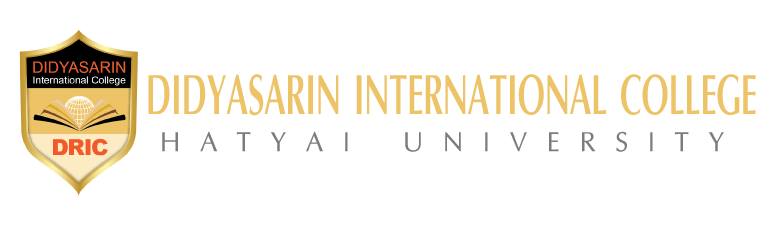 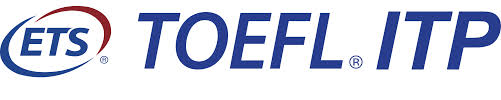 TOEFL ITP Test Center@ Didyasarin International College, Hatyai UniversityTOEFL ITP IS ...TOEFL ITP (Institutional Testing Program) เป็นข้อสอบมาตรฐานของ TOEFL ที่ใช้กระดาษในการทำข้อสอบ (Paper-based Test) เพื่อวัดความรู้ด้านภาษาอังกฤษในทักษะการฟัง ไวยากรณ์ และการอ่าน สำหรับผู้ที่ไม่ได้ใช้ภาษาอังกฤษเป็นภาษาหลัก ทุกทักษะมีคะแนนเต็ม เท่ากับ 667 คะแนน ผลคะแนนสอบมีอายุ 2 ปีนับจากวันสอบ TOEFL ITP มีประโยชน์ อย่างไรใช้ยื่นเป็นผลสอบภาษาอังกฤษ เพื่อศึกษาต่อและจบการศึกษา ณ วิทยาลัยนานาชาติดิษยะศริน มหาวิทยาลัยหาดใหญ่ (ซึ่งผลคะแนนการสอบมีอายุ 2 ปี นับจากวันสอบ)     ใช้ยื่นเป็นผลสอบภาษาอังกฤษ ตามคุณสมบัติที่กำหนดของอาจารย์มหาวิทยาลัยหาดใหญ่                                                              ใช้ยื่นเป็นผลสอบภาษาอังกฤษ เพื่อศึกษาต่อและจบการศึกษาในหลักสูตรปริญญาตรี โท และเอก ของสถาบันอุดมศึกษา ที่ยอมรับและต้องใช้ผลสอบ TOEFL ITP ใช้ยื่นเป็นผลสอบภาษาอังกฤษ ในตำแหน่งพนักงานต้อนรับบนเครื่องบิน (Flight Attendant) ณ สายการบิน EVA AIR ประเทศไต้หวัน ซึ่งต้องมีผลสอบ TOEFL ITP ตั้งแต่ 450 ขึ้นไป    ใช้ยื่นเป็นผลสอบภาษาอังกฤษ สำหรับการสมัครงานในตำแหน่งอาจารย์ เจ้าหน้าที่ ในสถานศึกษาหรือหน่วยงานองค์กรต่าง ๆ ทั้งภาครัฐและเอกชน รวมถึงบริษัทข้ามชาติ ที่ยอมรับและใช้ผลสอบ TOEFL ITP ใช้ยื่นเป็นผลสอบภาษาอังกฤษ เพื่อขอรับทุนการศึกษาในสถาบันอุดมศึกษาและสถานศึกษา ต่าง ๆ ที่ยอมรับและใช้ผลสอบ TOEFL ITP เตรียมตัวก่อนสอบ TOEFL iBT (Internet based testing)    ประเมินความสามารถด้านภาษาอังกฤษเชิงวิชาการ (Academic English Proficiency) ของตนเองเหมาะสำหรับ นักเรียน นักศึกษา ครูผู้สอนภาษาอังกฤษ และผู้ที่สนใจทั่วไป ที่ต้องการวัดระดับความรู้ทางภาษาอังกฤษ และเตรียมพร้อมเข้าสู่ประชาคมอาเซียน AEC: ASEAN Economic Community ซึ่งใช้ภาษาอังกฤษเป็นภาษาสื่อสารสากล    เตรียมพร้อมก่อนการทดสอบภาษาอังกฤษ เพื่อการศึกษาต่อ การสมัครงาน หรือรับทุนการศึกษา  ทำไมจึงควรสอบ TOEFL ITPTOEFL ITP เป็นข้อสอบ TOEFL มาตรฐานที่ออกข้อสอบโดยศูนย์บริการแบบทดสอบทางการศึกษา ETS (Educational Testing Service) ณ สหรัฐอเมริกา มีมาตรฐานเดียวกับการสอบวัดผล TOEFL จริงค่าใช้จ่ายในการสอบ TOEFL ITP ถูกกว่าค่าธรรมเนียมการสอบ TOEFL จริงถึง 4 เท่าสามารถทราบผลการสอบได้ภายในสามวันหลังจากวันสอบโครงสร้างข้อสอบ TOEFL ITPTOEFL ITP เป็นข้อสอบ Paper-Based แบบปรนัย (Multiple Choice) แบ่งออกเป็น 3 ส่วนดังนี้
      ส่วนที่ 1: 	การฟัง (Listening Comprehension) 		35 นาที   (50 ข้อ)
      ส่วนที่ 2: 	ไวยากรณ์ (Structure & Written Expression)	25 นาที   (40 ข้อ)
      ส่วนที่ 3: 	การอ่าน (Reading Comprehension)		55 นาที   (50 ข้อ)เงื่อนไขและสิ่งที่ต้องนำมาในวันสอบมาถึงห้องสอบก่อนเวลาอย่างน้อย 30 นาทีนำบัตรประจำตัวอย่างเป็นทางการ ที่มีรูปถ่ายของผู้สอบ เช่น บัตรประจำตัวประชาชน บัตรนักเรียน/นักศึกษา/ข้าราชการ พาสปอร์ต หรือ ใบขับขี่ มาใช้เป็นหลักฐานในวันเข้าสอบ** หมายเหตุผู้ที่จะขอเลื่อนหรือขอยกเลิกการสอบจะต้องแจ้งภายในวันสุดท้ายของการรับสมัคร มิฉะนั้นท่านจะไม่ได้รับเงินค่าสมัครคืนการขอเลื่อนสอบสามารถเลื่อนได้เพียง 2 ครั้ง เท่านั้นวิทยาลัยนานาชาติดิษยะศริน มหาวิทยาลัยหาดใหญ่ ขอสงวนสิทธิ์ในการไม่รับสมัครหลังกำหนด ไม่ว่ากรณีใด ๆค่าสมัครสอบนักเรียนระดับมัธยม และนักศึกษามหาวิทยาลัยหาดใหญ่ 		1,300 	บาทบุคลากรมหาวิทยาลัยหาดใหญ่					1,500	บาทบุคคลภายนอก							1,700 	บาทวิธีชำระเงินชำระเงินสด (ภายในระยะเวลารับสมัคร)   	       ณ วิทยาลัยนานาชาติดิษยะศริน มหาวิทยาลัยหาดใหญ่โอนเงินผ่านบัญชีธนาคาร (ภายในระยะเวลารับสมัคร)ธนาคาร	กรุงไทยประเภท	ออมทรัพย์
สาขา	ราษฎร์อุทิศ
เลขบัญชี 	961-0-08380-3
ชื่อบัญชี	นางพัชรี เชบ-บึนเนอร์ (กิจกรรมของวิทยาลัยนานาชาติดิษยะศริน)* กรณีโอนเงินผ่านธนาคาร ให้ Fax ใบนำส่งเงิน (Pay In) พร้อมกรอกใบสมัครมาที่ Inbox Fan Page: Didyasarin International College  E-mail: anchalee@hu.ac.th** ติดต่อสอบถามเพิ่มเติมที่วิทยาลัยนานาชาติดิษยะศริน มหาวิทยาลัยหาดใหญ่  	074-200300 ต่อ 242, 244